날짜 ________________________   성명 ________________________________   서명_________________________ 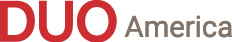 1. 지원자 정보1. 지원자 정보1. 지원자 정보1. 지원자 정보1. 지원자 정보1. 지원자 정보1. 지원자 정보1. 지원자 정보1. 지원자 정보1. 지원자 정보1. 지원자 정보1. 지원자 정보1. 지원자 정보1. 지원자 정보1. 지원자 정보성명성명성명성명성별성별생년월일생년월일생년월일생년월일생년월일미국 내 체류신분미국 내 체류신분미국 내 체류신분미국 내 체류신분영어ㅁ남     ㅁ여ㅁ남     ㅁ여ㅁ 시민권ㅁ 영주권ㅁ H1 VISAㅁ J1 VISAㅁ F1 VISA
ㅁ E2 VISAㅁ 시민권ㅁ 영주권ㅁ H1 VISAㅁ J1 VISAㅁ F1 VISA
ㅁ E2 VISAㅁ 시민권ㅁ 영주권ㅁ H1 VISAㅁ J1 VISAㅁ F1 VISA
ㅁ E2 VISAㅁ 시민권ㅁ 영주권ㅁ H1 VISAㅁ J1 VISAㅁ F1 VISA
ㅁ E2 VISA한글본관본관ㅁ 시민권ㅁ 영주권ㅁ H1 VISAㅁ J1 VISAㅁ F1 VISA
ㅁ E2 VISAㅁ 시민권ㅁ 영주권ㅁ H1 VISAㅁ J1 VISAㅁ F1 VISA
ㅁ E2 VISAㅁ 시민권ㅁ 영주권ㅁ H1 VISAㅁ J1 VISAㅁ F1 VISA
ㅁ E2 VISAㅁ 시민권ㅁ 영주권ㅁ H1 VISAㅁ J1 VISAㅁ F1 VISA
ㅁ E2 VISA주민등록번호 또는 운전면허증번호주민등록번호 또는 운전면허증번호주민등록번호 또는 운전면허증번호주민등록번호 또는 운전면허증번호ㅁ 시민권ㅁ 영주권ㅁ H1 VISAㅁ J1 VISAㅁ F1 VISA
ㅁ E2 VISAㅁ 시민권ㅁ 영주권ㅁ H1 VISAㅁ J1 VISAㅁ F1 VISA
ㅁ E2 VISAㅁ 시민권ㅁ 영주권ㅁ H1 VISAㅁ J1 VISAㅁ F1 VISA
ㅁ E2 VISAㅁ 시민권ㅁ 영주권ㅁ H1 VISAㅁ J1 VISAㅁ F1 VISA
ㅁ E2 VISA미국에 처음 오신 년도미국에 처음 오신 년도미국에 처음 오신 년도미국에 처음 오신 년도ㅁ 시민권ㅁ 영주권ㅁ H1 VISAㅁ J1 VISAㅁ F1 VISA
ㅁ E2 VISAㅁ 시민권ㅁ 영주권ㅁ H1 VISAㅁ J1 VISAㅁ F1 VISA
ㅁ E2 VISAㅁ 시민권ㅁ 영주권ㅁ H1 VISAㅁ J1 VISAㅁ F1 VISA
ㅁ E2 VISAㅁ 시민권ㅁ 영주권ㅁ H1 VISAㅁ J1 VISAㅁ F1 VISA
ㅁ E2 VISA부모님 고향부모님 고향아버지아버지아버지아버지아버지아버지장남/장녀장남/장녀장남/장녀ㅁ예
ㅁ아니오ㅁ예
ㅁ아니오ㅁ예
ㅁ아니오ㅁ예
ㅁ아니오부모님 고향부모님 고향어머니어머니어머니어머니어머니어머니장남/장녀장남/장녀장남/장녀ㅁ예
ㅁ아니오ㅁ예
ㅁ아니오ㅁ예
ㅁ아니오ㅁ예
ㅁ아니오신장(ft)신장(ft)몸무게(lb)혈액형혈액형혈액형혈액형혈액형종교종교종교종교종교종교종교집주소집주소도시:도시:도시:도시:도시:도시:도시:집주소집주소주:주:우편번호:우편번호:우편번호:우편번호:우편번호:연락처연락처이메일:이메일:이메일:이메일:이메일:이메일:이메일:연락처연락처이메일:이메일:이메일:이메일:이메일:이메일:이메일:학력학력학교 이름학교 이름학교 이름전공전공전공전공졸업 년도졸업 년도졸업 년도졸업 년도비고위치학력학력학력학력학력학력학력학력학력학력직장 또는 사업체직장 또는 사업체회사이름 & 주소회사이름 & 주소회사이름 & 주소입사년월일입사년월일입사년월일입사년월일입사년월일입사년월일입사년월일입사년월일직장 또는 사업체직장 또는 사업체부서부서부서부서부서부서부서부서직장 또는 사업체직장 또는 사업체직위직위직위직위직위직위직위직위연소득(세금포함) 및 재산 정도연소득(세금포함) 및 재산 정도연수입(Gross)연수입(Gross)연수입(Gross)총자산총자산총 부채(학교 융자 포함)총 부채(학교 융자 포함)총 부채(학교 융자 포함)총 부채(학교 융자 포함)총 부채(학교 융자 포함)순수한 자산자산순수한 자산자산순수한 자산자산연소득(세금포함) 및 재산 정도연소득(세금포함) 및 재산 정도$$$$$$$$$$$$$신용점수신용점수(  )아주 좋음          (  )좋음             (  )나쁨          (  )파산(  )아주 좋음          (  )좋음             (  )나쁨          (  )파산(  )아주 좋음          (  )좋음             (  )나쁨          (  )파산(  )아주 좋음          (  )좋음             (  )나쁨          (  )파산(  )아주 좋음          (  )좋음             (  )나쁨          (  )파산(  )아주 좋음          (  )좋음             (  )나쁨          (  )파산(  )아주 좋음          (  )좋음             (  )나쁨          (  )파산(  )아주 좋음          (  )좋음             (  )나쁨          (  )파산(  )아주 좋음          (  )좋음             (  )나쁨          (  )파산(  )아주 좋음          (  )좋음             (  )나쁨          (  )파산(  )아주 좋음          (  )좋음             (  )나쁨          (  )파산(  )아주 좋음          (  )좋음             (  )나쁨          (  )파산(  )아주 좋음          (  )좋음             (  )나쁨          (  )파산2. 결혼 경력 
*** 초혼일 경우 2번 항목은 건너뛰세요.*** 재혼일 경우 결혼 경력과 자녀사항을 기록해 주세요.2. 결혼 경력 
*** 초혼일 경우 2번 항목은 건너뛰세요.*** 재혼일 경우 결혼 경력과 자녀사항을 기록해 주세요.2. 결혼 경력 
*** 초혼일 경우 2번 항목은 건너뛰세요.*** 재혼일 경우 결혼 경력과 자녀사항을 기록해 주세요.2. 결혼 경력 
*** 초혼일 경우 2번 항목은 건너뛰세요.*** 재혼일 경우 결혼 경력과 자녀사항을 기록해 주세요.2. 결혼 경력 
*** 초혼일 경우 2번 항목은 건너뛰세요.*** 재혼일 경우 결혼 경력과 자녀사항을 기록해 주세요.2. 결혼 경력 
*** 초혼일 경우 2번 항목은 건너뛰세요.*** 재혼일 경우 결혼 경력과 자녀사항을 기록해 주세요.2. 결혼 경력 
*** 초혼일 경우 2번 항목은 건너뛰세요.*** 재혼일 경우 결혼 경력과 자녀사항을 기록해 주세요.2. 결혼 경력 
*** 초혼일 경우 2번 항목은 건너뛰세요.*** 재혼일 경우 결혼 경력과 자녀사항을 기록해 주세요.2. 결혼 경력 
*** 초혼일 경우 2번 항목은 건너뛰세요.*** 재혼일 경우 결혼 경력과 자녀사항을 기록해 주세요.2. 결혼 경력 
*** 초혼일 경우 2번 항목은 건너뛰세요.*** 재혼일 경우 결혼 경력과 자녀사항을 기록해 주세요.2. 결혼 경력 
*** 초혼일 경우 2번 항목은 건너뛰세요.*** 재혼일 경우 결혼 경력과 자녀사항을 기록해 주세요.2. 결혼 경력 
*** 초혼일 경우 2번 항목은 건너뛰세요.*** 재혼일 경우 결혼 경력과 자녀사항을 기록해 주세요.2. 결혼 경력 
*** 초혼일 경우 2번 항목은 건너뛰세요.*** 재혼일 경우 결혼 경력과 자녀사항을 기록해 주세요.2. 결혼 경력 
*** 초혼일 경우 2번 항목은 건너뛰세요.*** 재혼일 경우 결혼 경력과 자녀사항을 기록해 주세요.2. 결혼 경력 
*** 초혼일 경우 2번 항목은 건너뛰세요.*** 재혼일 경우 결혼 경력과 자녀사항을 기록해 주세요.결혼년도결혼년도이혼/사별년도이혼사유이혼사유이혼사유이혼사유이혼사유재혼 사유재혼 사유재혼 사유재혼 사유전 배우자 성명전 배우자 성명전 배우자 성명*** 자녀 사항*** 자녀 사항*** 자녀 사항*** 자녀 사항순서순서자녀 성명자녀 성명자녀 성명자녀 성명자녀 성명성별성별성별출생년도출생년도출생년도자녀 양육자녀 양육ㅁ남     ㅁ여ㅁ남     ㅁ여ㅁ남     ㅁ여ㅁ남     ㅁ여ㅁ남     ㅁ여ㅁ남     ㅁ여ㅁ남     ㅁ여ㅁ남     ㅁ여ㅁ남     ㅁ여3. 가족 관계 3. 가족 관계 3. 가족 관계 3. 가족 관계 3. 가족 관계 3. 가족 관계 3. 가족 관계 3. 가족 관계 3. 가족 관계 3. 가족 관계 3. 가족 관계 3. 가족 관계 3. 가족 관계 3. 가족 관계 3. 가족 관계 관계성명성명성명성명나이최종학력/학교 이름 최종학력/학교 이름 최종학력/학교 이름 현재 직업현재 직업결혼 여부결혼 여부결혼 여부거주지아버지어머니형제자매 1형제자매 2형제자매 3형제자매 44. 본인에 대하여 해당되는 항목에 체크해 주세요.4. 본인에 대하여 해당되는 항목에 체크해 주세요.4. 본인에 대하여 해당되는 항목에 체크해 주세요.4. 본인에 대하여 해당되는 항목에 체크해 주세요.4. 본인에 대하여 해당되는 항목에 체크해 주세요.한국어 수준한국어 수준(  )매우 능숙함    (  )고급     (  )중급      (  )초급(  )매우 능숙함    (  )고급     (  )중급      (  )초급(  )매우 능숙함    (  )고급     (  )중급      (  )초급흡연 정도흡연 정도(  )전혀하지 않음  (  )사교상   (  )일주일에 1회   (  )일주일에 2회 이상(  )전혀하지 않음  (  )사교상   (  )일주일에 1회   (  )일주일에 2회 이상(  )전혀하지 않음  (  )사교상   (  )일주일에 1회   (  )일주일에 2회 이상약물 복용 유무약물 복용 유무(  )네, 복용하는 약물은__________________________________     (  )아니오(  )네, 복용하는 약물은__________________________________     (  )아니오(  )네, 복용하는 약물은__________________________________     (  )아니오음주 정도음주 정도(  )전혀하지 않음  (  )사교상   (  )일주일에 1회   (  )일주일에 2회 이상(  )전혀하지 않음  (  )사교상   (  )일주일에 1회   (  )일주일에 2회 이상(  )전혀하지 않음  (  )사교상   (  )일주일에 1회   (  )일주일에 2회 이상당신은 무엇에 열정을 가지고 있습니까?당신은 무엇에 열정을 가지고 있습니까?관심있는 분야는 어떤 것입니까?관심있는 분야는 어떤 것입니까?(  )영화나 TV 시청     (  )음악 감상      (  )독서       (  )외식 (  )친구와 교제        (  )여행           (  )쇼핑       (  )게임             (  )가족 시간          (  )파티           (  )오락       (  )종교적 믿음(  )종교 공동체        (  )교회관련 행사(  )영화나 TV 시청     (  )음악 감상      (  )독서       (  )외식 (  )친구와 교제        (  )여행           (  )쇼핑       (  )게임             (  )가족 시간          (  )파티           (  )오락       (  )종교적 믿음(  )종교 공동체        (  )교회관련 행사(  )영화나 TV 시청     (  )음악 감상      (  )독서       (  )외식 (  )친구와 교제        (  )여행           (  )쇼핑       (  )게임             (  )가족 시간          (  )파티           (  )오락       (  )종교적 믿음(  )종교 공동체        (  )교회관련 행사당신이 감사하는 3가지는 무엇인가요?당신이 감사하는 3가지는 무엇인가요?당신을 가장 잘 묘사하는 것은 무엇입니까?1(  )따뜻한        (  )똑똑한       (  )지배적인            (  )외향적인     (  )치분한        (  )활동적인     (  )예측을 잘하는       (  )지적인   (  )매력적인      (  )자비로운     (  )충성스러운          (  )재치있는(  )예민한        (  )광대한(  )따뜻한        (  )똑똑한       (  )지배적인            (  )외향적인     (  )치분한        (  )활동적인     (  )예측을 잘하는       (  )지적인   (  )매력적인      (  )자비로운     (  )충성스러운          (  )재치있는(  )예민한        (  )광대한(  )따뜻한        (  )똑똑한       (  )지배적인            (  )외향적인     (  )치분한        (  )활동적인     (  )예측을 잘하는       (  )지적인   (  )매력적인      (  )자비로운     (  )충성스러운          (  )재치있는(  )예민한        (  )광대한당신을 가장 잘 묘사하는 것은 무엇입니까?2(  )맵시있는      (  )강건한       (  ) 과체중             (  )소박한(  )건강한        (  )섹시한(  )맵시있는      (  )강건한       (  ) 과체중             (  )소박한(  )건강한        (  )섹시한(  )맵시있는      (  )강건한       (  ) 과체중             (  )소박한(  )건강한        (  )섹시한당신을 가장 잘 묘사하는 것은 무엇입니까?3(  )자족하는     (  )인내하는      (  )열정적인         (  )배려하는   (  )진실한       (  )권위적인      (  )리더십있는       (  )차분하지 않은
(  )짜증내는     (  )친절한        (  )적극적인         (  )거침없는     (  )애정있는     (  )이기적인      (  )고집이 쎈        (  )독선적인(  )자족하는     (  )인내하는      (  )열정적인         (  )배려하는   (  )진실한       (  )권위적인      (  )리더십있는       (  )차분하지 않은
(  )짜증내는     (  )친절한        (  )적극적인         (  )거침없는     (  )애정있는     (  )이기적인      (  )고집이 쎈        (  )독선적인(  )자족하는     (  )인내하는      (  )열정적인         (  )배려하는   (  )진실한       (  )권위적인      (  )리더십있는       (  )차분하지 않은
(  )짜증내는     (  )친절한        (  )적극적인         (  )거침없는     (  )애정있는     (  )이기적인      (  )고집이 쎈        (  )독선적인부모님과의 관계부모님과의 관계(  )매우 좋음    (  )좋음          (  )나쁨             (  )아주 나쁨(  )매우 좋음    (  )좋음          (  )나쁨             (  )아주 나쁨(  )매우 좋음    (  )좋음          (  )나쁨             (  )아주 나쁨부모님과의 교제 정도부모님과의 교제 정도(  )매일          (  )일주일에 1회        (  )일주일에 2회 이상(  )한달에 1회   (  )특별한 경우에만      (  )전혀하지 않음(  )매일          (  )일주일에 1회        (  )일주일에 2회 이상(  )한달에 1회   (  )특별한 경우에만      (  )전혀하지 않음(  )매일          (  )일주일에 1회        (  )일주일에 2회 이상(  )한달에 1회   (  )특별한 경우에만      (  )전혀하지 않음한국에 가장 최근에 방문한 적이 언제입니까?한국에 가장 최근에 방문한 적이 언제입니까?가장 최근에 데이트한 때가 언제입니까?가장 최근에 데이트한 때가 언제입니까?5. 배우자 선택 시 고려하는 사항 (1-5, 1 가장 중요하다, 5가장 중요하지 않다)5. 배우자 선택 시 고려하는 사항 (1-5, 1 가장 중요하다, 5가장 중요하지 않다)5. 배우자 선택 시 고려하는 사항 (1-5, 1 가장 중요하다, 5가장 중요하지 않다)5. 배우자 선택 시 고려하는 사항 (1-5, 1 가장 중요하다, 5가장 중요하지 않다)5. 배우자 선택 시 고려하는 사항 (1-5, 1 가장 중요하다, 5가장 중요하지 않다)(   )성격        (   )직업        (   )학력       (   )외모       (   )경제력      (   )종교       (   )기타_____________________________(   )성격        (   )직업        (   )학력       (   )외모       (   )경제력      (   )종교       (   )기타_____________________________(   )성격        (   )직업        (   )학력       (   )외모       (   )경제력      (   )종교       (   )기타_____________________________(   )성격        (   )직업        (   )학력       (   )외모       (   )경제력      (   )종교       (   )기타_____________________________(   )성격        (   )직업        (   )학력       (   )외모       (   )경제력      (   )종교       (   )기타_____________________________***해당되는 항목을 체크해 주세요. ***해당되는 항목을 체크해 주세요. ***해당되는 항목을 체크해 주세요. ***해당되는 항목을 체크해 주세요. ***해당되는 항목을 체크해 주세요. 직업직업직업 (   )중요하지 않다 (   )중요하지 않다직업직업직업 (   )중요하다   *원하는 직업은, ______________________________ (   )중요하다   *원하는 직업은, ______________________________학력학력학력 (   )중요하지 않다 (   )4년제학력학력학력 (   )박사 이상 (   )전문대학력학력학력 (   )석사 (   )고등학교종교종교종교 (   )중요하지 않다 (   )불교종교종교종교 (   )기독교 (   )무교종교종교종교 (   )천주교  (   )기타______________________지역 선택지역 선택지역 선택 (   )뉴욕/뉴저지 (   )미주 전역지역 선택지역 선택지역 선택 (   )기타 동부 지역 (   )한국지역 선택지역 선택지역 선택 (   )서부 (   )기타______________________지역 선택지역 선택지역 선택 (   )다른 지역으로 옮길 수 있다. (   )다른 지역으로 옮길 수 있다.신장신장신장 (   )중요하지 않다(   )중요하다 (         ~          )나이나이나이(   )중요하지 않다(   )중요하다 (         ~          )결혼 경력결혼 경력결혼 경력(   )중요하지 않다(   )중요하다자녀 수용자녀 수용자녀 수용(   )중요하지 않다(   )중요하다6.  자기 소개 / 희망상대6.  자기 소개 / 희망상대***프로필 공개 부분이므로 정확하고 자세하게 기입하여 주세요.***프로필 공개 부분이므로 정확하고 자세하게 기입하여 주세요.본인에 대하여 (인성, 성격, 가치관, 목표 등)희망상대에 대하여 (인성, 성격, 가치관, 목표 등)7듀오 America를 알게 된 경로7듀오 America를 알게 된 경로(  )신문         (  )소셜 미디어       (  )가족이나 친구       (  )듀오 회원      (  )인터넷 (  )TV           (  )이벤트            (  )잡지                (  )기타_________________      (  )신문         (  )소셜 미디어       (  )가족이나 친구       (  )듀오 회원      (  )인터넷 (  )TV           (  )이벤트            (  )잡지                (  )기타_________________      8. 회원 선언건강 상태당신은 건강 합니까?                                                예 / 아니오육체적 또는 정신적 질병에 시달리고 있습니까?                       예 / 아니오약물 중독이나 알코올 남용 관련 문제와 같은 중독에 대한 치료를 받은 적이 있습니까?                                                예 / 아니오법적 행동                                                  법 집행 기관에서 조사를 받거나 형사 범죄로 기소된 적이 있습니까?   예 / 아니오불법 약물 사용이나 음주 운전으로 유죄 판결을 받은 적이 있습니까?   예 / 아니오본인은 여기에 제공된 정보가 정확하고 유효하며 요청된 정보를 완전하게 공개함을 선언합니다. 제공된 정보가 정확하지 않은 경우, DUO America는 회원 환불없이 회원을 즉시 퇴회할 권리가 있음을 충분히 알고 있습니다.본인은 DUO America의 회원 조건을 읽었으며 동의합니다. 내가 제공한 모든 정보는 사실이며, 회원 가입 후 회원약관에 동의합니다. 또한 나는 결혼 생활에 해를 끼칠 법적 또는 정신적 또는 신체적 장애가 없습니다.동의합니다.